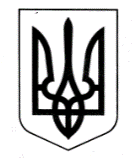 УКРАЇНАЧОРНОМОРСЬКА МІСЬКА РАДАОдеського району Одеської областіРІШЕННЯ     12.07.2022                                                                  № 228-VIIIЗ метою спрощення доступу окремих категорій мешканців Чорноморської міської територіальної громади Одеського району Одеської області до отримання адміністративних послуг, відповідно до розпорядження Кабінету Міністрів України від 16.05.2014 N523-р «Деякі питання надання адміністративних послуг органів виконавчої влади через центри надання адміністративних послуг» (зі змінами), враховуючи рекомендації постійної комісії з питань депутатської діяльності, законності, правопорядку та соціального захисту громадян, на підставі статей 25, 26 Закону України «Про місцеве самоврядування в Україні»,Чорноморська міська рада Одеського району Одеської області вирішила:Утворити пересувне віддалене робоче місце адміністратора Центру надання адміністративних послуг у м. Чорноморську із застосуванням сервісу «Мобільний адміністратор».Затвердити Порядок надання адміністративних послуг на пересувному віддаленому робочому місці адміністратора Центру надання адміністративних послуг у м. Чорноморську із застосуванням сервісу «Мобільний адміністратор» (додаток 1).Внести зміни в додаток 1 до рішення Чорноморської міської ради Одеського району Одеської області від 04.02.2022 №184-VIII «Про затвердження переліку адміністративних послуг, які надаються через Центр надання адміністративних послуг у м. Чорноморську,              в новій редакції» (додаток 2).Внести зміни в додаток 2 до рішення Чорноморської міської ради Одеського району Одеської області від 04.02.2022 №184-VIII «Про затвердження переліку адміністративних послуг, які надаються через Центр надання адміністративних послуг у м. Чорноморську,             в новій редакції» (додаток 3).Контроль за виконанням даного рішення покласти на постійну комісію з питань депутатської діяльності, законності, правопорядку та соціального захисту громадян, першого заступника міського голови Ігоря Лубковського.Міський голова                                                                     Василь ГУЛЯЄВПОГОДЖЕНО:Про утворення пересувного віддаленого робочого місця адміністратора Центру надання адміністративних послуг у м. Чорноморську із застосуванням сервісу «Мобільний адміністратор» та внесення змін до переліку адміністративних послуг, які надаються через Центр надання адміністративних послуг              у м. ЧорноморськуСекретар міської ради	Перший заступник міського головиКеруюча справами Начальник управління державної реєстрації прав та правового забезпеченняНачальник організаційного відділуВиконавець:Начальниця управління забезпеченнядіяльності Центру надання адміністративних послугу м. ЧорноморськуР/розсилки: Управління ДРП та ПЗ	         - 1УЗД ЦНАП                                      - 2Олена ШОЛАРІгор ЛУБКОВСЬКИЙНаталя КУШНІРЕНКОДмитро СКРИПНИЧЕНКОІлля ВАРИЖУКІрина МАЦІЄВИЧ